Муниципальное автономное дошкольное образовательное учреждение«Детский сад № 58»«Танец, музыка, движенье – поднимают настроение»Мастер – класс по движениям татарского народного танцаПермский крайг. Березники, 2020 г.Цель: Познакомить с татарской  национальной  традиционной танцевальной культурой.Задачи:Образовательная: изучение элементов татарского танца.Развивающая: развитие памяти, координации движений, образного мышления, фантазии.Воспитательная:  воспитывать уважение к традициям и культуре народов Прикамья, в частности татарам.Методы и приемы: объяснение, практическая работа.Муз.репертуар:«Беренчʹе ʹиуреси»«Тройной притоп »«Дуртенчеиуреси»«Укчэ-баш »«Чылбыр»«Ход с каблука »Ход занятия:Татарские танцы  - это та неотъемлемая часть наследства, перед которой  ни один человек не удержится, и не станет смотреть сидя со стороны. Одни названия этих танцев чего стоят: «Шома бас», «Апипа», «Танец уфимских татар», «Лирический танец с платками», «Татарский молодежный танец», «Сабантуй»,  «Джигиты».Народные танцы Татарстана вобрали в себя все лучшее, что создано в области театральных танцевальных постановок народом этого государства.Возникнув в далекой древности, они приобрели, потрясающие своей красотой и грацией, движения. Элементы татарских танцев поражают изысканностью и утонченностью с одновременной решительностью и богатством разнообразных элементов.	Существует разделение танцев на женские, мужские и совместные. Женским татарским народным танцам характерна утонченность, изысканность и изящество. Яркие танцевальные костюмы и радужная атмосфера представления. Многие мужские танцы носят более серьезный характер. Часто они являются жанровыми зарисовками тех или иных исторических событий.Сегодня татары проживают во всех без исключения районах планеты. Татарский танец является так же выражением истории, и самобытности народа.Мы познакомимся с элементами движений татарского танца.ПОЛОЖЕНИЯ РУК В ТАТАРСКОМ НАРОДНОМ ТАНЦЕУ девочек:1.Кисти сжаты в кулаке (слегка) и лежат на талии (чуть спереди), не как в русском танце;2.Руки слегка согнуты (могут быть вверху, внизу, сбоку), кисти тоже слегка согнуты (изображая подобие кулак);3.Руки открыты в сторону или вверху в III позиции, кисти согнуты под прямым углом.У мальчиков:1.Руки открыты в сторону (могут быть вверху), кисти направлены вверх под прямым углом;2.Руки поочерёдно сгибаются в локтях до плеча, кисти сжаты в кулак, но не сильно. Большой палец слегка отходит в сторону;3.Руки сзади, кисти открыты и лежат внешней стороной и прижаты к корпусу. Ладонь и кисти открыты;4.Рука согнута в локте и ладонью прижата к затылку (как бы поддерживая головной убор).ОСНОВНЫЕ ДВИЖЕНИЯ ТАТРСКОГО ТАНЦА1. Основной шаг «Беренчʹе ʹиуреси» Исходное положение — шестая позиция ног. Музыкальный размер — 2/4. На счет «раз» — сделать шаг правой ногой вперед с носка на всю ступню. На счет «и» — приставить левую ногу к правой на низкие полупальцы. На счет «два» — сделать небольшой шаг правой ногой вперед. На счет «и» — пауза. Движение повторяется начиная с левой ноги.2. Движение второе. Тройной притоп Исходное положение — шестая позиция.ног. Ноги слегка смягчены в коленях. Музыкальный размер — 2/4. Из- за такта — слегка подскочить на правой ноге. Левую ногу немного приподнять вперед. На счет «раз» — перепрыгнуть на левую ногу, чуть притопнув при этом. На счет «и» — притопнуть правой ногой. На счет «два» — притопнуть левой ногой. На счет «и» — пауза.3. ДуртенчеиуресиДвижение мужское. Шестая позиция. Исполняется на маленьком приседании.раз – небольшой шаг вперед ПН на низких полупальцах.и – небольшой шаг ЛН ногой на низкихполупальцах.два – как и «раз».и – ЛН согнув в колене, приподнять над полом, прикладывая пятку к щиколотке ПН спереди.Движение исполняется на месте, вперед, назад и в сторону. В основном пожилыми людьми.4. Укчэ-баш – «пятка-носок». Движение общее. ИП – 6. М.р. – 2\4.раз – лёгкий подскок на ЛН, ПН одновременно ставится на пятку у носка ЛН.два – вновь подскок на ЛН, одновременно ПН поставить на п\п у носка ЛН.Движение исполняется на месте с продвижением вперед, назад, в сторону и в повороте. Корпус прямой или наклонен к вперед к рабочей ноге.5. Чылбыр – «ципочка». Движение общее. И.п. – 3, ПН впереди. М.р. – 2\4.Затакт – подняться на низкие п\п (полупальцы) обеих ног.раз – перевести ПН назад, скользя носком по полу и поставить её сзади ЛН в 3-ю позицию.два – провести ЛН назад, скользя носком по полу в III – сзади ПН.6. Ход с каблука (женский). И.п. – 6 п. М.р. – 2\4.Положение рук: обе держат за концы фартук; одна рука держит конец платка (головного) на уровне глаз, другая рука придерживает фартук или закрыта на талию.раз – шаг ПН вперед – поставить её на ребро каблука; корпус и голова поворачиваются вправо, кокетливый взгляд через правое плечо.и – положение сохраняется.два – опустить ПН на всю ступню и одновременно согнуть её в колене (demiplié), ЛН поставить на носок у носка ПН (колено её – прямо); корпус слегка наклонит вправо (через бок).и – пауза.Аналогично с другой ноги. Обе ноги вытягиваются в коленях.Татарский народ, оставивший глубокий след в многовековой истории, объединяет в себе идею пространства и времени мира, дает ощущения, что история и культура татарского народа является неотъемлемой частью мировой  истории и культуры.  И сегодня мы с вами в этом убедились!Разработано:Витт О.А.музыкальным руководителемвысшей квалификационной категории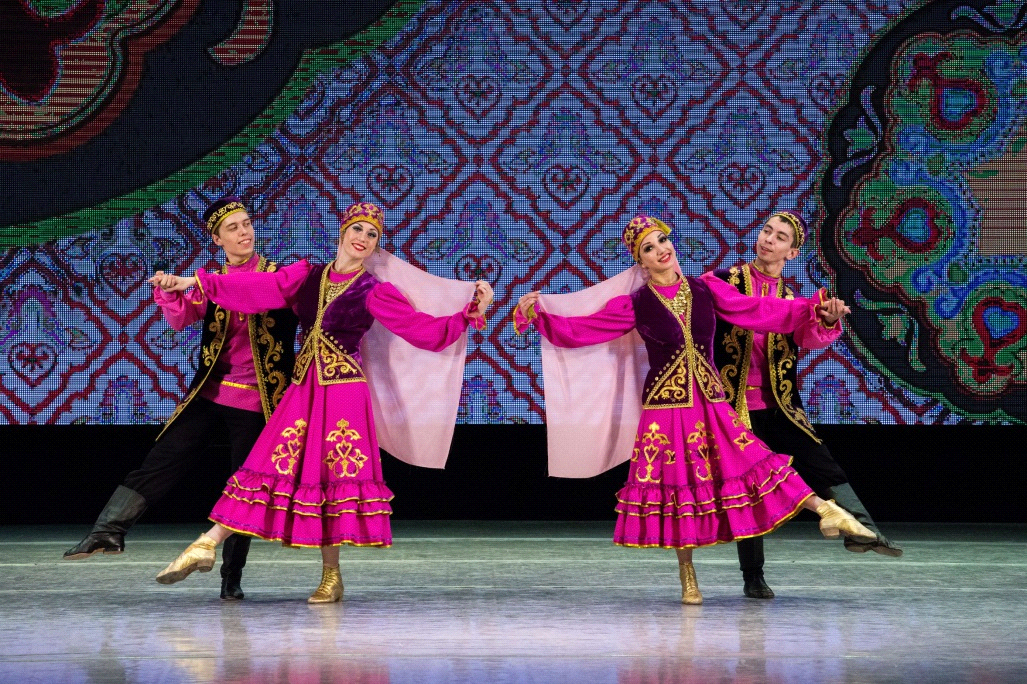 